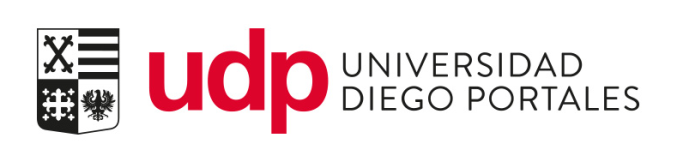 Fondo VRA para Proyectos de DesarrolloFormulario de Postulación 2022El Fondo para Proyectos de Desarrollo de la Vicerrectoría Académica está orientado a las unidades académicas de pregrado, y tiene por objetivo fortalecer el aprendizaje de los estudiantes a través de proyectos de mejoramiento en los ámbitos de currículum, docencia, y apoyo al aprendizaje e inclusión.Para postular al Fondo, por favor, complete el siguiente formulario, y envíelo al correo vicerrectoria.academica@mail.udp.cl. El asunto del correo electrónico debe señalar “Postulación a Fondo de Desarrollo VRA 2022”. El cierre de la postulación es el 15 de agosto de 2022.Identificación del proyecto y equipo responsableDatos del proyectoDatos de responsable del proyectoDatos de otros integrantes del equipo (una tabla por cada integrante)Fundamentación del proyecto (máximo 2 páginas)Fundamente la relevancia del proyecto y su aporte para fortalecer el aprendizaje o experiencia formativa de los/las estudiantes. Explicite cuál es el diagnóstico que sostiene el proyecto.Explicite el aporte al proyecto académico de su carrera o programa y a procesos como Planificación Estratégica 2022-2026, acreditación, u otros.Objetivos (máximo 5 objetivos específicos)Enuncie el objetivo general del proyecto (¿qué espera lograr con el proyecto, qué cambios espera producir?) y los objetivos específicos requeridos para lograr ese objetivo general.Actividades del proyectoDescriba las principales actividades que se realizarán para lograr los objetivos propuestos.Resultados esperados y medios de verificaciónPara cada objetivo, indique el resultado que se espera y a través de qué medio se verificará ese resultado. Cobertura del proyectoIndique el número aproximado de estudiantes, profesores/as, ayudantes u otros que serán impactados por el proyecto. Cobertura directa: número de impactados en la ejecución del proyecto.Cobertura indirecta: número de impactados después de terminado el proyecto. Por ejemplo, en el caso de una innovación que continuará en el tiempo.Plan de trabajo Ordene las actividades propuestas, incluyendo la entrega del informe de avance y la del informe final. Considere que la duración máxima es de 7 meses (excluyendo el mes de febrero). Difusión de la experienciaDescriba brevemente las actividades que realizará para difundir el proyecto y sus resultados, el público al que estarán dirigidas y su propósito.PresupuestoRecursos solicitadosDetalle los recursos solicitados para cada uno de los/las integrantes del proyecto y los gastos de operación asociados.No incluya honorarios a profesionales con cargos directivos o de gestión académica con jornada completa, honorarios a personal con contrato administrativo, equipamiento, asistencia a actividades académicas (conferencias o seminarios, pasajes viáticos, u otros similares), patentes, publicación de los productos obtenidos en el proyecto, alimentación (por ejemplo, almuerzos para reuniones de trabajo) ni compra de material bibliográfico.Considere que el monto máximo bruto es de $1.000.000.Justificación de los recursos solicitados Financiamiento complementarioSi corresponde, indique si el proyecto contará con recursos complementarios.Declaración de directivo superior de la unidad sobre la relevancia del proyecto (decano/a, director/a de programa)Relevancia y aporte al proyecto académico Explique la relevancia del proyecto y su aporte a la unidad académica y al logro de los objetivos de la planificación estratégica, procesos de acreditación o autoevaluación, u otros relevantes.Compromisos académicosIndique cómo se facilitará y apoyará la ejecución del proyecto (por ejemplo, reconocer horas destinadas al proyecto como parte de la carga académica, contribuir a su financiamiento, disponer horas de personal administrativo para actividades del proyecto, etc.). __________________________________Firma Decano/a o Director/a de ProgramaNombre del ProyectoTipo Desarrollo curricularDesarrollo docenteApoyo al aprendizaje e inclusión educativaNombre Responsable del ProyectoCarrera/ProgramaFacultadFirma Director/a de Carrera/ProgramaFirma Decano/a o directivo superior de la unidadNombre Rut Correo electrónicoTeléfono Tipo de contrato (jornada o part time)Antigüedad en la UDP (años)Horas de contratoJerarquía académica, si corresponde (instructor, asistente, asociado o titular)Asignatura(s) a su cargo en el presente añoFunciones y tareas que asumirá en el proyectoHrs. promedio semanales de dedicación al proyectoHrs. promedio semanales de dedicación al proyecto que se incluirán como parte de la jornada académica Nombre Rut Correo electrónicoTeléfono Tipo de contrato (jornada o part time)Horas de contratoJerarquía académica, si corresponde (instructor, asistente, asociado o titular) o categoría de AyudanteAsignatura(s) a su cargo en el presente añoFunciones y tareas que asumirá en el proyectoHrs. promedio semanales de dedicación al proyectoHrs. promedio semanales de dedicación al proyecto que se incluirán como parte de la jornada académica General Específicos Específicos Específicos Objetivo Actividad(es) asociada(s)ObjetivoResultado(s) esperado(s)Medio(s) de verificaciónCobertura EstudiantesProfesoresAyudantesOtros (especificar)Directa Indirecta Breve justificación de la cobertura del proyecto:ActividadMes 1Mes 1Mes 2Mes 2Mes 3Mes 3Mes 4Mes 4Mes 5Mes 5Mes 6Mes 6Mes 7Mes 7[Actividad 1][Actividad 2]Informe de Avance[Actividad n]Informe FinalActividad Foco PropósitoGastosMonto brutoA pagar contra Informe de avanceA pagar contra Informe Finalb) HonorariosResponsable del proyectoColaborador 1 (si corresponde)Colaborador 2 (si corresponde)Ayudante (si corresponde)Otros (especificar)Subtotalb) De operación Material fungible e insumosFotocopias Otros (especificar)Subtotal Total Honorarios:Gastos de operación: